TÍTULO DE SU PROPUESTA (NO MAYOR A 30 PALABRAS. EN MAYÚSCULAS, NEGRITAS Y CENTRADO)Autor 1; Autor 2; Autor 3; Autor 4 (cada uno en formato Nombre Apellido. Subrayar el nombre del o los expositores de la propuesta)Institución 1, Institución 2, Institución 3, Institución 4 (incluir el nombre completo de las instituciones. En caso de que la institución de afiliación sea la misma para varios autores, solo anote una. En caso de ser necesario, use * para asociar autores e instituciones)País 1, País 2, País 3, País 4 (en caso de que los países sean el mismo, solo anote uno. En caso de ser necesario, use * para asociar autores e instituciones)correo electrónico 1, correo electrónico 2, correo electrónico 3, correo electrónico 4Temática de la propuesta; Nivel educativo de la propuesta (con base en las sugeridas en la convocatoria del evento)A partir de este párrafo, escriba el cuerpo de su propuesta a la XXIII Escuela de Invierno en Matemática Educativa (EIME XXIII). Para ello, haga uso del estilo ‘Normal – EIMEXXIII’ en todos y cada uno de los párrafos que componen el cuerpo de esta –a excepción de las citas textuales de más de 40 palabras–.  Este estilo se compone de párrafos en fuente Times New Roman, 12 puntos, a interlineado sencillo, espaciado anterior de 0 puntos y posterior de 6 puntos, y alineado a la izquierda. Como ejemplifica este párrafo.Ejemplo de un título nivel 1El anterior es un ejemplo de un título de nivel 1. El cual está construido con el estilo ‘Título 1 – EIMEXXIII’, compuesto por una fuente Times New Roman, 12 puntos, espaciado anterior de 6 puntos y posterior de 0 puntos, interlineado sencillo, centrado y en letra bold/negrita.Ejemplo de título nivel 2El anterior es un ejemplo de un título de nivel 2. El cual está construido con el estilo ‘Título 2 – EIMEXXIII’, compuesto por una fuente Times New Roman, 12 puntos, espaciado anterior de 6 puntos y posterior de 0 puntos, interlineado sencillo, alineado a la izquierda y en letra bold/negrita.En caso de ser necesarias, las citas textuales de más de 40 palabras deberán usar el estilo ‘Cita – EIMEXXIII’. El siguiente es un ejemplo de dicho estilo: Todas –y únicamente– las citas textuales de más de 40 palabras deben estar escritas en estilo ‘Citas – EIMEXXIII’, compuesto por una fuente Times New Roman, tamaño 10 puntos, interlineado sencillo, espacio anterior de 0 puntos y posterior de 6 puntos, justificado a la izquierda y con una sangría izquierda de 1.27 cm. Dada la extensión del resumen solicitado, recomendamos incluir tan pocas citas textuales de este tipo como le sea posible y considere pertinente en el cuerpo de su escrito.Por otro lado, ejemplificamos el formato necesario para la inclusión de una imagen: 
Figura 1. Logo de la Red Cimates. Fuente propia.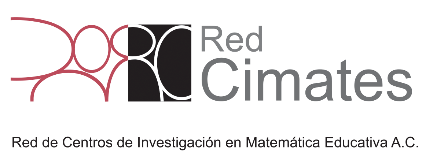 La imagen. Debe tener un ajuste de texto En línea con el texto. El título y procedencia. Este debe estar escrito en fuente Times New Roman, tamaño 12 puntos. Tanto la imagen como su pie deben estar centrados, a interlineado sencillo, espaciado anterior de 0 puntos y posterior de 6 puntos.Ahora, ejemplificamos el formato necesario para la inclusión de una tabla:Tabla 1: Número de edición, año y ciudad sede de las últimas tres ediciones de la EIME.Fuente: Elaboración propia.Tanto el título, como el contenido de la tabla y su pie deben estar escritos en fuente Times New Roman, tamaño 12 puntos. La tabla, su título y pie deben estar centrados. Además, la tabla debe tener un aspecto básico, esto es, todos sus bordes deben estar marcados –a medio punto y color negro– y no incluir sombreados en ninguna de sus celdas.Finalmente, ejemplificamos el formato necesario para la inclusión de viñetas:Texto número 1Texto número 2Texto número 3Recuerda que las viñetas deben estar justificadas a la izquierda y tener una sangría de 0.63 cm, y que los textos asociados a estas deben estar escritos en fuente Times New Roman, tamaño 12 puntos, a interlineado sencillo, espaciado anterior de 0 puntos y posterior de 6 puntos, y tener una sangría de 1.27 cm. El estilo construido para las viñetas se titula ‘Viñeta – EIME XXIII’.Dada su corta extensión, recomendamos utilizar a lo sumo una imagen en este resumen, e incluir tablas y viñetas solo en caso de que lo considere sumamente necesario.Además, recordamos que los documentos enviados se deben renombrar con las tres primeras palabras significativas –que no sean artículos ni preposiciones– del título de la propuesta, un guion medio, y la palabra ‘Completo’ y para el caso del resumen ciego, la frase ‘Evaluar Ciego’. Ejemplo:
Si el título de la propuesta es: “Los significados de la probabilidad en la educación secundaria”, entonces, el nombre del archivo que contiene el resumen deberá ser: SignificadosProbabilidadEducación-Completo.docx.Mientras que el nombre del archivo que contiene el resumen para evaluar deberá ser: SignificadosProbabilidadEducación-Evaluar Ciego.docx.Para concluir esta plantilla, ejemplificamos el formato necesario para las referencias bibliográficas. Estas deben estar escritas en Formato APA, fuente Times New Roman, tamaño 12 puntos, interlineado sencillo, espaciado anterior de 0 puntos y posterior de 6 puntos, y alineación a la izquierda. Además, deben tener una sangría francesa de 1.27 cm. El estilo construido para las referencias bibliográficas de titula ‘Referencias – EIME XXIII’.Referencias bibliográficas (este es el único título obligatorio para su propuesta)Álvarez, J. M., Valdés, E., & Curiel, A. B. (2006). Inteligencia emocional y desempeño escolar. Revista Panamericana de Pedagogía, 9-33.Murzynski, J., & Degelman, D. (1996). Body language of women and judgments of vulnerability to sexual assault. Journal of Applied Social Psychology, 26, 1617-1626. doi:10.1111/j.1559-1816.1996.tb00088.xEdiciónAñoCiudad sedeEIME 212018Puebla, PueblaEIME 222019Mexicali, Baja CaliforniaEIME 232020Modalidad virtual